Meet Your Teachers!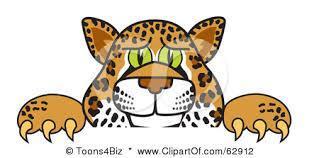 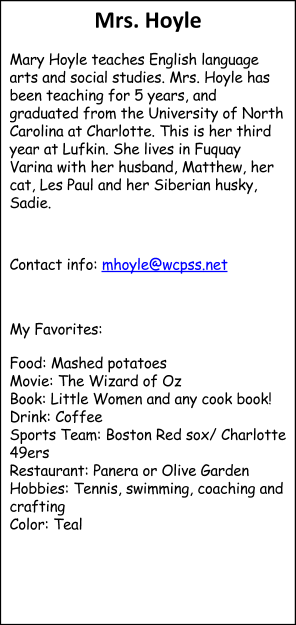 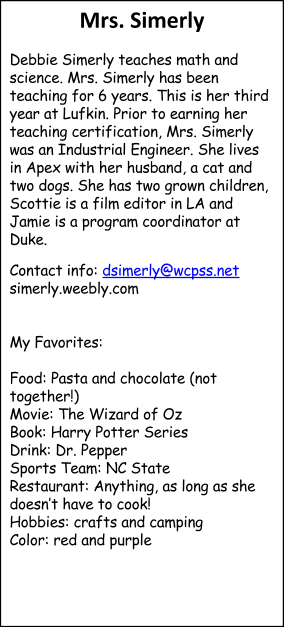 